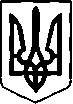 ХМЕЛЬНИЦЬКА МІСЬКА РАДАРІШЕННЯвід________________ № _________						м.ХмельницькийПро внесення змін до рішення позачергової десятої сесії Хмельницької міської ради від 29.12.2016 р. № 2 «Про затвердження Програми розвитку освіти міста Хмельницького на 2017-2021 роки»Розглянувши пропозицію виконавчого комітету Хмельницької міської ради, відповідно до Стратегії розвитку міста Хмельницького до 2025 року, керуючись Законом України «Про місцеве самоврядування в Україні», міська радаВИРІШИЛА:1. Внести зміни до рішення позачергової десятої сесії Хмельницької міської ради від 29.12.2016р. №2 «Про затвердження Програми розвитку освіти міста Хмельницького на 2017-2021 роки», виклавши додаток до рішення у новій редакції згідно з додатком.2. Відповідальність за виконання рішення покласти на Департамент освіти та науки Хмельницької міської ради.3. Контроль за виконанням рішення покласти на постійну комісію з питань охорони здоров’я, соціальної політики, гуманітарних питань та розвитку громадянського суспільства, свободи слова та інформації.Міський голова									О.СИМЧИШИНДодатокдо рішення сесії міської радивід «___»_____________2020 року №____ПРОГРАМА РОЗВИТКУ ОСВІТИ МІСТА ХМЕЛЬНИЦЬКОГОна 2017-2021 роки І. Загальна характеристикаПрограма розвитку освіти міста Хмельницького на 2017-2021 роки розроблена з метою створення умов та інноваційних механізмів розвитку системи освіти на виконання законів України «Про місцеве самоврядування в Україні», «Про освіту», «Про загальну середню освіту», «Про дошкільну освіту», «Про позашкільну освіту», постанов Уряду України, нормативно-інструктивних документів Міністерства освіти і науки України, державних, регіональних та міських програм. Програма  враховує  положення  Стратегії  сталого  розвитку  «Україна  –  2020», схваленої Указом Президента України від 12.01.2015  № 5/2015;  Державної стратегії регіонального розвитку на період до 2020 року, затвердженої   Постановою Кабінету Міністрів України від 06.08.2014 №  385 та Стратегії розвитку міста Хмельницького до 2025 року, Програми військово-патріотичного виховання мешканців міста Хмельницького на 2016-2020 роки, затвердженої рішенням міської ради від 26.20.2016 року №4, матеріали батьківського та освітнього форумів.Підставами для розробки Програми є необхідність продовження програмно-цільового забезпечення подальшого розвитку системи освіти в місті з урахуванням досягнутого в результаті виконання  попередніх програм, а також актуальних сьогоденних і стратегічних завдань освітньої сфери в соціально-економічному розвитку регіону, задоволенні освітніх запитів громади.Необхідність розроблення Програми пов’язана з:-  вимогами до якості освіти, її орієнтацією у світовий та європейський освітній простір, зміною векторів державної політики у сфері освіти, яка визначає освіту пріоритетною соціальною сферою;- демократичними змінами в українському суспільстві,  які  забезпечили розширення повноважень регіонів у виробленні власної політики щодо розвитку різних сфер, у тому числі освіти; – невідповідністю між можливостями цифрових технологій та станом інформаційно-аналітичного забезпечення освіти міста;-  потребою розвитку системи дошкільної, загальної середньої, позашкільної освіти, удосконалення  системи  профільного навчання та моніторингу якості освіти.З метою розвитку міста і задоволення потреб населення у якісній освіті усі навчальні заклади функціонують взаємопов’язано; реалізація державної політики в галузі освіти міста  здійснюється на принципах комплексності і послідовності та спрямована на досягнення спільної мети: формування  конкурентоспроможності міста в національному і глобальному плані. Освіта міста Хмельницького є відкритою системою. Відкритість системи освіти сприяє залученню різних соціальних інститутів, використання різних форм взаємодії суб’єктів системи при широкому громадському обговоренні питань і проблем освіти. Усі навчальні заклади зобов’язані ставати усе більш відкритими і зрозумілими для суспільства, консолідувати зусилля соціуму. Сучасний розвиток освітньої галузі відбувається і завдяки активній громадській позиції. За участі громадськості розпочато створення системи незалежної оцінки якості освіти на всіх рівнях, з апробацією показників рейтингу освітніх закладів. Станом на 01.09.2016 мережа  дошкільної освіти представлена 47 установами, з них 39 – комунальних, 1 – відомчий і 2 – приватних дитячих садка, а також у складі НВО/НВК – 5.У місті Хмельницькому кількість дітей віком від 0 до 6 років становить 21809, з них: від 0 до 4 років – 15577; п’ятирічки – 3169; шестирічки – 3063. Станом на 01.10.2016 року дошкільною освітою охоплено 11994 дитини віком від 2 до 6 років.У 2016 році частково вдалося зняти соціальну напругу по влаштуванню дітей у дошкільні навчальні заклади. Адже з метою розширення доступу дітей до дошкільної освіти додатково відкрито дошкільні групи у: ДНЗ № 36 – 4 групи (мікрорайон Виставка), ДНЗ № 43 – 1 група (Південно-західний мікрорайон), НВК № 31 – 2 групи. Завершено добудову ДНЗ № 3 (мікрорайон Ружична), де з 01.09.2016 року відкрито 4 додаткові групи. Розпочато капітальний ремонт приміщення ДНЗ № 25 (4 групи).Окрім цього, з січня 2016 року вдвічі (з 8 до 16 грн.) збільшено вартість харчування дитини, що дало можливість покращити виконання натуральних норм.Діє електронна реєстрація дітей для влаштування у дошкільні навчальні заклади міста.Проте для 100% забезпечення місцями в дошкільних закладах дітей від 3 до 6 років необхідно реалізувати комплекс заходів: від будівництва нових дитячих садків до створення умов для організації інших форм дошкільної освіти: відкриття приватних, корпоративних дитячих садків, активізувати роботу щодо охоплення альтернативною дошкільною освітою наймолодших мешканців міста.У 2017-2021 роках буде продовжено роботу щодо реалізації Державного стандарту дошкільної освіти, що потребує активізації методичної роботи з педагогічними кадрами, впровадження нових навчальних програм,  зміцнення матеріально-технічної бази, створення умов, що забезпечують якість дошкільної освіти.Освіта міста Хмельницького представлена 42 загальноосвітніми навчальними  закладами, зокрема: ліцеї – 3 (у тому числі обласний), колегіум – 1, гімназії – 2, приватні школи – 2,навчально-виховні комплекси – 7,навчально-виховні об’єднання – 4,спеціалізовані школи – 10,загальноосвітні школи – 9, спеціальні школи – 2,школа-інтернат – 1,змінна школа – 1,у яких навчається понад 30 тисяч школярів. Середня наповнюваність класів у 2016 році становить 27,8 учнів. Більшість навчальних закладів міста перейшли на п’ятиденний режим роботи. Поступово здійснюється перехід на навчання в одну зміну за рахунок упорядкування загальної мережі класів та оптимального використання шкільних приміщень. Враховуючи збільшення кількості дітей шкільного віку (2015-2016 навчальний рік – 27000 осіб, 2016-2017 навчальний рік – понад 30 000 осіб), стан будівель навчальних закладів, що побудовані 30-50 років тому, освітня інфраструктура потребує суттєвого оновлення. Суттєвим проривом в розвитку освіти міста став 2016 рік, адже внаслідок визначення освітньої галузі пріоритетною з міського бюджету за 9 місяців 2016 року виділено 26756179,6 грн., що дозволило суттєво оновити матеріально-технічну базу навчальних закладів, покращити забезпечення шкіл сучасним інформаційно-технологічним обладнанням, здійснити ремонт покрівлі, харчоблоків, асфальтового покриття, замінити віконні блоки, системи освітлення. Вперше виділено 2015,6 тис.грн. на демонтаж та встановлення ледосвітлення в початкових класах усіх загальноосвітніх навчальних закладів. У 2016 році розроблено проектну документацію на ремонт харчоблоків їдалень. Проте вкрай необхідно оновлювати застаріле устаткування в інших навчальних закладах.У 2016 році навчальні заклади частково оснащено сучасним обладнанням (комп’ютерні класи та мультимедійні комплекси, спортінвентар). Збудовано 3 міні-футбольні майданчики (НВО №28, НВК №9, НВК №7).Станом на 01.09.2016 року профільним навчанням охоплено 2025 учнів 10-11 класів, що становить 76,8% від загальної кількості учнів, які навчаються в старшій школі. Найбільша кількість учнів навчається за філологічним (33%), суспільно-гуманітарним (31,9%), природничо-математичним (19,6%) напрямом; проте 16,5% школярів не визначилися з профілем, а тому навчаються за універсальним напрямком.Допрофільною підготовкою охоплено 2999 учнів, що складає 56,3% від загальної кількості учнів, що навчаються у 8-9 класах.Актуальним залишається завдання щодо підвищення рівня навчальних досягнень учнів з природничо-математичних, суспільних дисциплін та іноземних мов. Це пов’язано з тим, що існуючий механізм оновлення змісту освіти потребує використання ефективних технологій навчання,  гнучкості і оперативності. Окрім того, потребує оновлення матеріально-технічне забезпечення профільних кабінетів природничо-математичного та інформаційного напрямів.Перспектива розвитку системи освіти пов’язана з формуванням ефективних виховних систем на принципах співпраці з сім’єю,  використанням діяльнісних технологій (проектні, дослідницькі та ін.), навчанням дітей з особливими потребами в загальноосвітніх навчальних закладах (інклюзивне навчання), розширення спектру послуг з позашкільної освіти.Відповідно до сучасної концепції ефективного навчання здоровому способу життя на засадах розвитку життєвих і спеціальних навичок у загальноосвітніх навчальних закладах впроваджуються освітньо-просвітницькі, оздоровчо-спортивні програми формування здорового способу життя: «Школа проти СНІДу», «Діалог», «Рівний – рівному».Дієвим механізмом впровадження інноваційного досвіду формування мотивації культури здоров’я, здорового способу життя учнів, вихованців є діяльність Шкіл сприяння здоров’ю. Десять загальноосвітніх навчальних закладів міста (НВК №7, НВК №9, НВК №10, СЗОШ №8, ліцей №17, СЗОШ №7, гімназія №2, СЗОШ №29, НВК №6, ЗОШ №18) ввійшли до міської та обласної мережі Шкіл сприяння здоров’ю. До Національної мережі ввійшли НВК №7 та НВК №9.Водночас залишаються актуальними проблеми, пов’язані з погіршенням здоров’я дітей. З метою вивчення стану здоров’я дітей, що навчаються у навчальних закладах, розподілу їх на групи для занять на уроках фізичної культури, своєчасного виявлення хворих та запобігання розповсюдженню захворювань в організованих колективах проводяться  профілактичні медичні огляди дітей дошкільного віку та учнів 1-11 класів загальноосвітніх навчальних закладів міста всіх типів і форм власності. За час навчання у школі збільшуються відхилення у стані здоров’я дітей, зростає кількість хронічних захворювань, погіршуються показники фізіологічного та психічного розвитку дітей і підлітків. Серед неповнолітніх поширені шкідливі звички, тютюнопаління, вживання алкоголю, зростає захворюваність на наркоманію та ВІЛ-інфекцію тощо.На сучасному етапі виникла потреба в оновленні змісту і форм заходів, спрямованих на формування здорового способу життя школярів; створенні системи моніторингу і оцінювання освітніх програм в галузі здорового способу життя; формування свідомого ставлення всіх учасників навчально-виховного процесу до набуття навичок здорового способу життя, ціннісного відношення до свого здоров’я та здоров’я оточуючих. В усіх навчальних закладах створено умови для медичного обслуговування вихованців дошкільних освітніх закладів і школярів. Проводиться робота щодо приведення у відповідність до вимог медичних кабінетів.За період літньої оздоровчої кампанії 2016 року в 14 таборах, які працювали на базі загальноосвітніх навчальних закладів було охоплено відпочинком 1236 дітей, з них 105 дітей пільгових категорій. Протягом чотирьох змін на базі позашкільного навчального закладу «Дитячо-юнацький оздоровчий комплекс «Чайка» м. Хмельницького» було оздоровлено 1129 дітей, з них пільгових категорій 252 дитини. У таборі з денним перебуванням «Прибузька республіка» при Хмельницькому палаці творчості дітей та юнацтва охоплено відпочинком 98 дітей, з них 26 дітей пільгових категорій. У наметовому містечку «Мандрівник» у с. Головчинці Летичівського району охоплено відпочинком 45 дітей.Значна  увага приділялася соціалізації дітей вимушено переміщених осіб. Створення психологічних комфортних умов перебування дитини в закладі, залучення до творчості, участі в різноманітних конкурсах, змаганнях, перебування в таборах відпочинку сприяло соціальній і мовній адаптації.Під час літнього відпочинку значну увагу було приділено питанню організації  харчування, медичного обслуговування, змістовного дозвілля, проведенню заходів, спрямованих на виховання національної свідомості, відродженню національних традицій, залученню дітей до вивчення історії та культури рідного краю, формуванню навичок здорового способу життя через залучення дітей до регулярних занять фізичною культурою і спортом.Станом на 01.10.2016 року виявлено 12149 дітей з особливими освітніми потребами шкільного віку, що становить 40% від загальної кількості школярів (30319 учнів). Найбільший відсоток від загальної кількості дітей з особливими потребами – це діти з порушенням опорно-рухового апарату (46.2%), з порушенням зору (34.3%), мови (17.1%), складними комплексними порушеннями (1.5%).Забезпечується рівний доступ до якісної освіти дітей з особливими потребами, шляхом залучення їх до навчання в інклюзивних класах. У місті Хмельницькому функціонує 2 загальноосвітніх навчальних заклади, де запроваджується інклюзивна освіта. У СЗОШ № 8 функціонує 14 класів інклюзивного навчання для дітей з вадами опорно-рухового апарату, в яких навчається 24 дитини. З даною категорією дітей працює команда спеціалістів: соціальний педагог, психолог-реабілітолог, логопед, лікар-реабілітолог, 4 асистенти вчителів-реабілітологів. Створено безперешкодний доступ дітей до навчальних кабінетів в приміщені основної та старшої школи, де функціонує ліфт.Станом на 01.10.2016 року 102 учні охоплено індивідуальною формою навчання.У навчальних закладах працює 35 практичних психологів і 30 соціальних педагогів, які здійснюють психокорекційну роботу з дітьми, що потребують допомоги, проводять відповідну роботу з педагогічним та батьківським колективом, індивідуально консультують сім’ї,  які опинилися в складних життєвих ситуаціях.На базі Хмельницького міського навчально-курсового комбінату в групах допрофесійної та професійної підготовки займаються діти з особливими потребами, які здобувають професію за трьома напрямками: основи кулінарії, швейна справа, основи роботи на ПК.У той же час гостро постає потреба в модернізації і технологічному переоснащенні шкіл, створенні сучасних побутових умов для їх вихованців. Поширення практики інклюзивної освіти дітей з особливими потребами потребує посилення заходів щодо створення в школах «безбар’єрного середовища», забезпечення навчального процесу спеціальним обладнанням і навчальним матеріалом (апаратно-програмними комплексами для дітей з порушенням зору, слуху, спеціалізованими меблями для дітей з порушенням опорно-рухового апарату).Одним із пріоритетних напрямів діяльності управління освіти є формування ефективної системи роботи з обдарованими учнями. На базі загальноосвітніх навчальних закладів працюють 29 гуртків науково-дослідницького напряму та 22 науково-технічного напрямку. Учні-члени Малої академії наук беруть участь у роботі мобільних консультаційних пунктів. Система виявлення обдарованої молоді побудована на поєднанні результатів психолого-педагогічної діагностики та врахуванні рівня навчальних, творчих та спортивних досягнень учнів. Проте, необхідно збільшити кількість масових інтелектуальних змагань з різних предметів і міжпредметних дисциплін на міському рівні з метою виявлення і підтримки дітей обдарованих, здібних, тих, хто виявляє інтерес з того чи іншого предмету. Проблемою є відсутність банку методик роботи з обдарованими дітьми, передових педагогічних практик роботи щодо виявлення і підтримки обдарованості, а також  підвищення професійної компетентності педагогів, які працюють з такими дітьми. У місті створено систему мотиваційної підтримки обдарованих дітей та їх педагогів. Значним засобом стимулювання учнів, які досягли видатних успіхів у навчанні, творчості, спорті, та їх учителів стали щорічні стипендії та премії міського голови.Система позашкільної освіти включає 6 позашкільних навчальних закладів: палац творчості дітей та юнацтва, дитячо-юнацький центр управління освіти, дитячо-юнацька спортивна школа управління освіти, міжшкільний навчально-виробничий комбінат, міський центр туризму, краєзнавства та екскурсій учнівської молоді, позашкільний навчальний заклад  «Дитячо-юнацький оздоровчий комплекс «Чайка» міста Хмельницького» – і охоплює навчанням понад 4865 вихованців у 326 гуртках.Станом на 01.10.2016 року гуртковою роботою в навчальних закладах охоплено 8779 учнів у 445 гуртках. У порівнянні з попередніми роками відбулося зменшення кількості гуртків та кількості дітей, охоплених гуртковою роботою.Центрами позашкільної освіти учнів є і шкільні музеї на базі   навчальних закладів міста. Позашкільні навчальні заклади сприяють професійному самовизначенню і творчій самореалізації дітей. Результатами роботи всіх позашкільних навчальних закладів міста є їх значні досягнення, адже декілька років поспіль місто Хмельницький утримує першість за результативністю  представлення області на всеукраїнських та міжнародних масових заходах.Проте в системі позашкільної освіти існують такі проблеми:недостатнє залучення підлітків і старшокласників у систему позашкільної освіти;мала кількість програм для підлітків і старшокласників, в основному на інтереси і потреби учнів молодшого і середнього шкільного віку;зношеність будівель (необхідні значні кошти для проведення поточного і капітального ремонтів);відсутність цільових коштів на придбання техніки, обладнання, ліцензованого програмного забезпечення, яке потрібне для реалізації сучасних освітніх програм технічної спрямованості (наприклад, дизайн, медіа-технології, робототехніка, конструювання і та ін.);недостатнє фінансування підготовки дітей системи позашкільної освіти для участі в конкурсах регіонального, всеукраїнського і міжнародного рівнів. Вирішення цих проблем визначатиме характер і зміст програмних заходів.Подальшого  вдосконалення вимагає система мотивації, спрямована на підвищення громадської і професійної майстерності педагогів. Таким кроком є залучення колективів шкіл і ВНЗ до реалізації масштабних проектів з питань формування і поширення передового педагогічного досвіду, можливості проходження стажування в країнах Європи.На сьогодні до експериментальної діяльності на всеукраїнському рівні залучено 6 закладів освіти, а на регіональному – 5. Усього займаються експериментальною роботою 11 закладів освіти (26,2  % від загальної кількості закладів освіти).  В інноваційному режимі працює дошкільний навчальний заклад №38 «Світлячок», у якому реалізується міжнародний проект «Афлотот» (економічне виховання дітей дошкільного віку).Проектною діяльністю на всеукраїнському рівні охоплено 21 навчальний заклад, що становить 50% від загальної кількості ЗНЗ.Реалізація заходів щодо модернізації системи освіти міста потребує розгляду кадрових проблем, визначення дій, спрямованих на побудову ефективної системи управління освітньою галуззю, орієнтованою на досягнення високого результату.Сьогодні набуває нових підходів і перетворюється на складову цілісного процесу соціальної адаптації й життєвого самовизначення особистості робота громадських учнівських організацій. Для  цього необхідно сприяти  розвитку системи учнівського самоврядування; забезпечити реалізацію права учнів на участь у громадському управлінні навчальним закладом, активізувати й удосконалити співпрацю педагогічних колективів з органами учнівського  самоврядування; сприяти реалізації в практичній діяльності закладів освіти міста теоретичних засад громадсько-державного управління, що передбачає підвищення ступені участі учнівської, батьківської і педагогічної громадськості в прийнятті управлінських рішень.Принципові зміни в статусі освітніх закладів, збільшення їх фінансових повноважень, демократизація взаємовідносин між школою і громадою, істотні зміни в організації і змісті навчально-виховного процесу ставлять нові вимоги до професійних компетенцій керівників навчальних закладів. Це ставить нові вимоги до системи підготовки, перепідготовки і підвищення кваліфікації керівних кадрів для освітньої галузі міста.Свого часу перехід від жорстко централізованої системи управління до багаторівневої, з розподілом повноважень на різних «поверхах» управління, високим рівнем самостійності навчальних закладів, наявністю органів державно-громадського управління не був підкріплений системною роботою щодо налаштування нових механізмів. Як наслідок, усі керівники навчальних закладів недостатньо розуміють сфери своєї відповідальності із забезпечення результатів роботи, не конкретизують зміст своїх взаємних зобов’язань.Сучасна освіта потребує впровадження  нових за характером та змістом відносин з  родинами учнів і вихованців, що базуються на взаємоповазі, визнанні прав та відповідальності кожної зі сторін. Вони передбачають вільний і відкритий обмін думками,  спільне обговорення актуальних та складних проблем, вирішення яких потребує скоординованих дій та консолідацію можливостей і зусиль з усіма іншими інституціями, які мають ресурси для розвитку дітей.У Програмі максимально враховано сучасні світові тенденції глобалізації, потреби мешканців міста щодо рівня освіти, розвиток науково-інформаційних технологій, досягнення у галузі педагогічних новацій. Її характерними ознаками є ідеї розвитку освіти на засадах патріотичного виховання, багатовікового духовного потенціалу українського народу.Програма визначає основні напрямки, пріоритети, завдання  розвитку освіти міста на 2017-2021 роки, конкретизує механізми, основні заходи реалізації, терміни, прогнозовані обсяги фінансового забезпечення виконання. Програма має відкритий характер і може доповнюватися (змінюватися) в установленому чинним законодавством порядку в разі, коли в період її виконання відбуватимуться зміни в законодавстві України про освіту, державній освітній політиці, в реальній соціально-економічній ситуації в регіоні, що вимагатимуть відповідного безпосереднього реагування системи освіти міста.ІІ. Мета та завдання ПрограмиМетою Програми є удосконалення розвитку системи освіти, яка забезпечить формування конкурентоспроможної, творчої, соціально активної особистості відповідно до потреб держави та запитів громадян  міста, формування позитивного іміджу освітньої галузі та перспектив її розвитку.        Основними завданнями Програми є:модернізація системи матеріально-технічного забезпечення навчальних закладів та освітніх установ відповідно до сучасного рівня розвитку освітньої індустрії, інформаційно-комунікаційних технологій на основі запитів регіонального соціуму та рівня інноваційного розвитку економіки.пошук і реалізація сучасних ефективних моделей виховання, спрямованих на формування системи цінностей особистості, адекватних актуальним завданням розбудови суспільства в Україні і її інтеграції в європейський простір та світове співтовариство.формування у навчальних закладах міста комплексної національно-орієнтованої системи виховання, яка ґрунтується на довірі та співпраці всіх учасників навчально-виховного процесу.створення ефективних засобів та технологій пошуку, навчання, виховання і самовдосконалення обдарованих дітей та молоді. Розвиток інтелектуального і творчого потенціалу міста.забезпечення  участі  навчальних  закладів  у  міжнародних  освітніх проектах.впровадження ефективної системи національного виховання, розвитку і соціалізації дітей та молоді.ІІІ. Очікувані результатиВиконання Програми забезпечить: формування цілісної системи освіти, єдиного культурно-освітнього простору для найповнішого комплексного задоволення потреб громадян в освітніх послугах;удосконалення мережі закладів освіти, створення інноваційних освітніх комплексів, педагогічних технопарків;створення умов для особистісного розвитку і творчої самореалізації учасників педагогічного процесу, укріплення їх здоров’я;підвищення фахового рівня педагогічних кадрів, здатних працювати в умовах інноваційних змін;створення дієвої системи ресурсного забезпечення освіти;удосконалення роботи з питань ранньої педагогічної та медико-соціальної реабілітації дітей із обмеженими можливостями здоров’я.визначення напрямків розвитку та розроблення заходів щодо реабілітації дітей із вадами психофізичного розвитку.наближення системи освіти Хмельницької міської ради до європейських вимірів і стандартів;підвищення конкурентоздатності випускника;підвищення якості освіти на всіх рівнях освітньої системи. оприлюднення матеріалів та результатів моніторингу виконання Програми, що сприятиме відкритості та прозорості освітньої політики у місті.Створення умов для впровадження моделей державно-громадського управління освітою та формування системи державно-громадського партнерства в освіті.Розвиток системи психолого-педагогічного супроводу учнів та молоді, упровадження моделей формування культури здорового і безпечного способів життя.ІV. Обсяги та джерела фінансування ПрограмиФінансування Програми розвитку освіти міста Хмельницького на 2017-2021 роки планується за рахунок коштів міського бюджету на відповідний рік з урахуванням його уточнень. Можливе залучення благодійних внесків та інших джерел надходжень, не заборонених законодавством.Основні скорочення, що застосовуються в Програмі:1. ДНЗ – дошкільний навчальний заклад.2.  ЗНЗ – загальноосвітній навчальний заклад.3.  ПНЗ – позашкільний навчальний заклад.4.  НМЦ – науково-методичний кабінет.5.  ХМНВК – Хмельницький міжшкільний навчально-виробничий комбінат.6.  ХПТДЮ  –  Хмельницький палац творчості дітей та юнацтва.7. НАДПСУ – Національна академія Державної прикордонної служби України імені Богдана Хмельницького.Розділ І. Зміст і якість освітиРозвиток дошкільної освіти містаРозвиток мережіЯкість та доступність дошкільної освітиЗагальна середня освітаРозвиток мережіОбов’язковість освітиПрофільне навчанняОбдаровані дітиУчнівське самоврядуванняПозашкільна освітаПрофесійно-технічна освітаРозділ ІІ.  Освітній простірЄвропейський вимір в освітіДержавно-громадське управлінняЗдоров’я дитини та безпека її життяЗабезпечення умов збереження та зміцнення здоров’я дітейФізичне вихованняХарчування Відпочинок та оздоровлення дітейБезпека життєдіяльностіОсвіта осіб з особливими потребами Виховання та розвиток особистості в системі освітиРозділ ІІІ. Зміцнення, поповнення й оновлення матеріально-технічної бази закладів освітиІнформатизація системи освіти та впровадження ІТ-технологійВпровадження  енергозберігаючих заходівФункціонування структурних підрозділівРозвиток матеріально-технічної бази закладів освітиДодаток 1 до ПрограмиПАСПОРТ Програми розвитку освіти міста Хмельницького на 2017-2021 роки Секретар міської ради 								М.КРИВАКВ.о. директора Департаменту освіти та науки					Н.БАЛАБУСТДодаток 2 до ПрограмиРозвиток дошкільної освіти містаМета: Реалізація прав дитини-дошкільника на здобуття дошкільної освіти, збереження та зміцнення психічного, фізичного та духовного здоров’я дитини, формування особистості дитини, розвиток її творчих здібностей шляхом задоволення освітніх потреб батьків щодо розвитку власних дітей.Проблеми, які потребують розв’язання: Недостатня кількість дошкільних навчальних закладів та місць в них, переукомплектованість діючих ДНЗ.Незадовільна нормативна і матеріальна база для інтеграції дітей з особливими потребами в дитяче середовище ДНЗ.Застаріла матеріально-технічна база ДНЗ.Шляхи реалізації:Секретар міської ради 			 	                                            М. КРИВАКВ.о. директора Департаменту освіти та науки				           Н. БАЛАБУСТДодаток 3 до ПрограмиЗагальна середня освітаМета: –  досягнення і підтримка високої якості освітніх послуг для задоволення потреб і вимог учнів, батьків, суспільства;–  прогнозування  рівня  якості  освіти  та  застосування  дієвих управлінських рішень для запобігання прояву негативних тенденцій щодо зниження рівня якості освіти;формування  цілісної  системи  освіти,  єдиного культурно-освітнього простору для найповнішого комплексного задоволення потреб громадян;забезпечення рівного доступу учнів до профільного навчання, що забезпечить можливість обирати конкретну пріоритетну галузь навчання, створення ресурсних центрів із різних напрямів профільного навчання та розвиток їх матеріально-технічного оснащення.–  вдосконалення системи цілеспрямованого виявлення інтелектуально  й творчо обдарованих дітей.Проблеми, які потребують розв’язання: Переукомплектованість діючих ЗНЗ.Незадовільна нормативна і матеріальна база для інтеграції дітей з особливими потребами в освітнє  середовище.Застаріла матеріально-технічна база шкільних кабінетів.Шляхи реалізації:Секретар міської ради 			 	                                           М. КРИВАКВ.о. директора Департаменту освіти та науки				           Н. БАЛАБУСТДодаток 4 до ПрограмиУчнівське самоврядуванняМета проекту: формування у дітей та учнівської молоді національної самосвідомості, патріотизму, активної громадянської позиції, соціальної активності, взаєморозуміння та співробітництва зі своїми ровесниками в Україні та за її межами.Проблеми, які потребують розв’язання:Низький рівень підтримки дитячих ініціатив у навчальних закладах щодо соціальних проектів, які реалізуються в громаді та співпраці органів учнівського врядування з органами самоврядування навчальних закладів.Мотивація та залучення дітей до активної діяльності в учнівському самоврядуванні.Створення сприятливого середовища для самореалізації особистості та реалізації власної ініціативи. Шляхи реалізації:Секретар міської ради 			 	                                            М. КРИВАКВ.о. директора Департаменту освіти та науки				           Н. БАЛАБУСТДодаток 5 до ПрограмиОбдаровані дітиМета: об’єднати зусилля навчальних закладів, наукових установ, сім’ї, різних соціальних інституцій і громадських організацій міста у створенні оптимальних умов для розвитку та творчої реалізації обдарованих дітей і молоді. Піднесення статусу інтелектуальної еліти міста.Проблеми, які потребують розв’язання:- Впровадження інноваційних технологій навчання і виховання обдарованих учнів.-  Забезпечення соціально-правових гарантій обдарованих учнів, створення системи морального та матеріального заохочення як учнів, так і педагогів.Шляхи реалізації: Секретар міської ради 			 	                                            М. КРИВАКВ.о. директора Департаменту освіти та науки				           Н. БАЛАБУСТДодаток 6 до ПрограмиПозашкільна освітаМета: забезпечення доступності позашкільної освіти, популяризація різних форм роботи позашкільних навчальних закладів, створення умов для  збереження мережі позашкільних навчальних закладів міста, подальше зміцнення матеріально-технічної бази позашкільних навчальних закладів.Проблеми, які потребують розв’язання: Удосконалення  навчальної та матеріально-технічної бази позашкільних навчальних закладів, їх ресурсне забезпечення.Створення умов для гармонійного розвитку особистості шляхом налагодження ефективної, злагодженої діяльності позашкільних та загальноосвітніх навчальних закладів.Шляхи реалізації:Секретар міської ради 			 	                                            М. КРИВАКВ.о. директора Департаменту освіти та науки				           Н. БАЛАБУСТДодаток 7 до ПрограмиПрофесійно-технічна освітаМета:  подальший розвиток системи ПТО в напрямку децентралізації та орієнтації на попит.Проблеми, які потребують розв’язання: Моніторинг потреб локальних підприємств, знаходження можливостей для співпраці з бізнесом у сфері надання освітніх послугШляхи реалізації:Секретар міської ради 			 	                                           М. КРИВАКВ.о. директора Департаменту освіти та науки				           Н. БАЛАБУСТДодаток 8 до ПрограмиЄвропейський вимір в освітіМета проекту: Поширення європейських освітніх стандартів, знань про європейську спільноту, забезпечення конкурентоспроможності молоді на світовому ринку праці, сприяння активному міжкультурному спілкуванню.Проблеми, які потребують розв’язання:     Впровадження європейських стандартів у систему освіти.Налагодження партнерських зв’язків з навчальними закладами, освітніми установами європейських країн.Організація співпраці з українською діаспорою в Європі.Розвиток неформальної освіти з поширення європейських цінностей та ідей європейського громадянства.Шляхи реалізації:Секретар міської ради 			 	                                            М. КРИВАКВ.о. директора Департаменту освіти та науки				           Н. БАЛАБУСТДодаток 9 до ПрограмиДержавно-громадське управлінняМета проекту: забезпечити ефективне управління освітою  шляхом впровадження механізмів державно-громадської взаємодії влади та громади для задоволення потреб мешканців міста. Налагодити партнерські зв’язки з навчальними закладами, державними установами та громадськими організаціями в Україні та за її межами.Проблеми, які потребують розв’язання: Низький рівень  впливу громади на прийняття управлінських рішень, формалізм у роботі рад навчального закладу.Недостатній обсяг знань і вмінь з освітнього менеджменту та відсутнє бачення розвитку навчального закладу  в більшості керівників закладів освіти.Шляхи реалізації:Секретар міської ради 			 	                                            М. КРИВАКВ.о. директора Департаменту освіти та науки				           Н. БАЛАБУСТДодаток 10 до ПрограмиЗдоров’я дитини та безпека її життяМета:Формування освітнього середовища, сприятливого для збереження здоров’я учасників навчально-виховного процесу.Проблеми, які потребують розв’язання: Несформована система цінностей учнів, нестійкі мотиваційні установки на здоровий спосіб життя. Недостатня співпраця педагогічних колективів, медичних працівників, батьків щодо реалізації права дітей і підлітків на збереження та зміцнення фізичного і психічного здоров’я.Шляхи реалізації:Секретар міської ради 			 	                                            М. КРИВАКВ.о. директора Департаменту освіти та науки				           Н. БАЛАБУСТДодаток 11 до ПрограмиОсвіта осіб з особливими потребамиМета: Визначення провідних напрямків спеціальної освіти в місті та перспектив створення життєздатної системи безперервного навчання, забезпечення  умов для навчання дітей з особливими потребами в дошкільних, загальноосвітніх та позашкільних навчальних закладах; забезпечення рівних можливостей для духовного та фізичного самовдосконалення дітей з особливими потребами, їх професійної підготовки та інтеграції у сучасну систему соціальних відносин. Проблеми, які потребують розв’язання:Розширення  інтеграції   дітей з особливими потребами у дошкільних, загальноосвітніх та позашкільних навчальних  закладах.Забезпечення функціонування  мережі логопедичних пунктів, їх матеріально-технічне, навчально-дидактичне оснащення відповідно до чинних нормативів.Фінансування реалізації інклюзивного навчання в закладах освіти міста.Недостатня підготовка педагогічних кадрів для роботи з дітьми з особливостями психофізичного розвитку.Шляхи реалізації:Секретар міської ради 			 	                                            М. КРИВАКВ.о. директора Департаменту освіти та науки				           Н. БАЛАБУСТДодаток 12 до ПрограмиВиховання та розвиток особистості в системі освітиМета проекту:Створення організаційних, методичних, кадрових, ресурсних та інших умов, які забезпечують модернізацію змісту виховної роботи, інтенсифікацію виховної діяльності, привертають увагу органів державної влади до виховання особистості, сприяють виробленню відповідної політики, підвищенню суспільного статусу виховання в освітніх закладах, оновленню виховних технологій на основі вітчизняних традицій та сучасного світового досвіду, забезпеченню цілісності та різноманітності виховного простору, гармонізації сімейного і суспільного виховання, орієнтуванню на системний розвиток рівного доступу до якісної освіти. Питання, які потребують розв’язання Впровадження інноваційних технологій та методик у навчально-виховний процес.Проблема формування соціальної та громадянської компетентності як ключових компетентностей у становленні учнів як патріотів держави.Виховання громадянської свідомості, гідності та честі в гармонійному поєднанні національних і загальнолюдських цінностей.Налагодження ефективної, злагодженої діяльності позашкільних та загальноосвітніх навчальних закладів у питаннях виховання громадянина-патріота.Шляхи реалізації:Секретар міської ради 			 	                                            М. КРИВАКВ.о. директора Департаменту освіти та науки				           Н. БАЛАБУСТДодаток 13 до ПрограмиІнформатизація освіти та формування єдиного медіапросторуМета проекту: оснащення навчальних закладів міста необхідними засобами сучасних інформаційних технологій навчального призначення та комп’ютерною технікою, створення сайтів закладів освіти, широке впровадження електронних програмних засобів навчання, інтеграція освіти міста у всеукраїнський та світовий інформаційний простір і участь навчально-виховних закладів освіти у державних та міжнародних освітніх проектах.    Проблеми, які потребують розв’язання:Невисокий показник забезпечення комп’ютерною технікою дошкільних і позашкільних навчальних закладів та їх підключення до мережі Інтернет.Недостатня ефективність використання наявної в школах комп’ютерної техніки в навчально-виховному процесі.Підготовка педагогічних кадрів у галузі інформаційно-комунікаційних технологій.Сервісне обслуговування комп’ютерної техніки навчальних закладів міста.  Шляхи реалізації:Секретар міської ради 			 	                                         М. КРИВАКВ.о. директора Департаменту освіти та науки				           Н. БАЛАБУСТДодаток 14 до ПрограмиВпровадження  енергозберігаючих заходівМета проекту: виховання в учнів енергетично та екологічно грамотної поведінки і стилю життя, актуалізація проблеми раціонального використання енергетичних та інших ресурсів, залучення учнів до дій, спрямованих на зниження споживання ресурсів.Проблеми, які потребують розв’язання:Недостатнє фінансування на впровадження енергоощадного обладнання (освітлення, лічильники металопластикові двері, вікна).Шляхи реалізації:Секретар міської ради 			 	                                            М. КРИВАКВ.о. директора Департаменту освіти та науки				           Н. БАЛАБУСТДодаток 15 до ПрограмиФункціонування структурних підрозділівМета проекту: забезпечення  навчальних закладів методичним, фінансовим та господарським обслуговуванням  відповідно до стандартів.   Проблеми, які потребують розв’язання:оновлення методів та форм методичного супроводу закладів освіти;наявність зношеного та морально-застарілого обладнання, оснащення та інвентарю;Шляхи реалізації:Секретар міської ради 			 	                                           М. КРИВАКВ.о. директора Департаменту освіти та науки				           Н. БАЛАБУСТДодаток 16 до ПрограмиРозвиток матеріально-технічної бази закладів освітиМета проекту: створення сучасної матеріально-технічної бази закладів освіти.Проблеми, які потребують розв’язку:Наявність фізично зношеного та морально-застарілого обладнання, оснащення та інвентарю (меблі, дошки, обладнання їдалень, майстерень, спортивних залів та майданчиків, хімічних та фізичних лабораторій).Незадовільний стан сантехнічних вузлів, систем опалення, водопостачання, водовідведення.Капітальний ремонт харчоблоків, пралень та модернізація технологічного обладнання в закладах освіти.Шляхи реалізації:Секретар міської ради 			 	                                            М. КРИВАКВ.о. директора Департаменту освіти та науки				           Н. БАЛАБУСТ1.Головний розробникУправління освіти Хмельницької міської ради2. Співрозробники ПрограмиУправління молоді  та спорту, управління культури і туризму, Хмельницький національний університет, Національна академія Державної прикордонної служби України імені Богдана Хмельницького3.Учасники ПрограмиВиконавчий комітет Хмельницької міської ради, Хмельницька міська рада, управління освіти Хмельницької міської ради4.Підстава для розробки ПрограмиЗакони України: «Про місцеве самоврядування в Україні»,«Про освіту», «Про загальну середню освіту», «Про дошкільну освіту», «Про позашкільну освіту», Стратегія  сталого  розвитку  «Україна  –  2020», схвалена Указом Президента України від 12.01.2015  № 5/2015;  Державна стратегія регіонального розвитку на період до 2020 року, затверджена  Постановою Кабінету Міністрів України від 06.08.2014 №  385Стратегія розвитку міста Хмельницького до 2025 року4.Мета ПрограмиМетою Програми є удосконалення розвитку системи освіти, яка забезпечить формування конкурентоспроможної, творчої, соціально активної особистості відповідно до потреб держави та запитів громадян  міста, формування позитивного іміджу освітньої галузі та перспектив її розвитку5.Перелік пріоритетних завдань ПрограмиМодернізація системи матеріально-технічного забезпечення навчальних закладів та освітніх установ відповідно до сучасного рівня розвитку освітньої індустрії, інформаційно-комунікаційних технологій на основі запитів регіонального соціуму та рівня інноваційного розвитку економіки;пошук і реалізація сучасних ефективних моделей виховання, спрямованих на формування системи цінностей особистості, адекватних актуальним завданням розбудови суспільства в Україні і її інтеграції в європейський простір та світове співтовариство;формування у навчальних закладах міста комплексної національно-орієнтованої системи виховання, яка ґрунтується на довірі та співпраці всіх учасників навчально-виховного процесу;створення ефективних засобів та технологій пошуку, навчання, виховання і самовдосконалення обдарованих дітей та молоді. Розвиток інтелектуального і творчого потенціалу міста;забезпечення  участі  навчальних  закладів  у  міжнародних  освітніх проектах;впровадження ефективної системи національного виховання, розвитку і соціалізації дітей та молоді6.Виконавці ПрограмиУправління освіти Хмельницької міської ради, управління культури і туризму, управління молоді  та спорту, управління капітального будівництва7.Термін реалізації Програми2017-20218.Джерела фінансування заходів ПрограмиМіський бюджет9.Загальний обсяг фінансових ресурсів, необхідних для реалізації Програми (тис.)2 223 020,6 тис. грн.№ з/пПерелік заходів програмиСтрок виконання заходуВиконавціДжерела фінансуванняОрієнтовані обсяги фінансування (вартість), тис. гривень, у тому числі по роках:Орієнтовані обсяги фінансування (вартість), тис. гривень, у тому числі по роках:Орієнтовані обсяги фінансування (вартість), тис. гривень, у тому числі по роках:Орієнтовані обсяги фінансування (вартість), тис. гривень, у тому числі по роках:Орієнтовані обсяги фінансування (вартість), тис. гривень, у тому числі по роках:Орієнтовані обсяги фінансування (вартість), тис. гривень, у тому числі по роках:Орієнтовані обсяги фінансування (вартість), тис. гривень, у тому числі по роках:№ з/пПерелік заходів програмиСтрок виконання заходуВиконавціДжерела фінансування2017201820182018201920202021Розвиток мережі дошкільних навчальних закладів незалежно від підпорядкування, типів та форм власностіРозвиток мережі дошкільних навчальних закладів незалежно від підпорядкування, типів та форм власностіРозвиток мережі дошкільних навчальних закладів незалежно від підпорядкування, типів та форм власностіРозвиток мережі дошкільних навчальних закладів незалежно від підпорядкування, типів та форм власностіРозвиток мережі дошкільних навчальних закладів незалежно від підпорядкування, типів та форм власностіРозвиток мережі дошкільних навчальних закладів незалежно від підпорядкування, типів та форм власностіРозвиток мережі дошкільних навчальних закладів незалежно від підпорядкування, типів та форм власностіРозвиток мережі дошкільних навчальних закладів незалежно від підпорядкування, типів та форм власностіРозвиток мережі дошкільних навчальних закладів незалежно від підпорядкування, типів та форм власностіРозвиток мережі дошкільних навчальних закладів незалежно від підпорядкування, типів та форм власностіРозвиток мережі дошкільних навчальних закладів незалежно від підпорядкування, типів та форм власностіРозвиток мережі дошкільних навчальних закладів незалежно від підпорядкування, типів та форм власностіСприяння будівництву нових дошкільних навчальних закладів відповідно до потреб мікрорайонів міста:будівництво закладу освіти в мікрорайоні Озерна.2017-2021Управління капітального будівництва Міський бюджет33700,034800,034800,017000,017000,0––будівництво закладу дошкільної освіти в мікрорайоні Лезнево.2017-2021Управління капітального будівництва Міський бюджет2500,04100,04100,09700,09700,015971,0Здійснення добудови  та реконструкції приміщень діючих дошкільних  навчальних закладів  із врахуванням реальної потреби в мікрорайонах міста:добудова НВО №1;реконструкція ДНЗ в мікрорайоні Дальні Гречани.2017-2021Управління капітального будівництва Міський бюджет600,011000,06500,08700,06500,08700,05700,0–5700,0–14400,0––4Відкриття нових груп в діючих закладах дошкільної освіти2017-2021Управління освіти Міський бюджет700,0700,0700,0700,0700,0700,0700,0Обов’язковість, доступність та якість освітиОбов’язковість, доступність та якість освітиОбов’язковість, доступність та якість освітиОбов’язковість, доступність та якість освітиОбов’язковість, доступність та якість освітиОбов’язковість, доступність та якість освітиОбов’язковість, доступність та якість освітиОбов’язковість, доступність та якість освітиОбов’язковість, доступність та якість освітиОбов’язковість, доступність та якість освітиОбов’язковість, доступність та якість освітиОбов’язковість, доступність та якість освітиЗарахування дітей до дошкільних навчальних закладів відповідно до «Загальноміської електронної реєстрації дітей до ДНЗ міста»2017-2021Центр надання адміністративних послугБез фінансування–––––––Забезпечення доступності  дошкільної освіти шляхом використання  різних форм її здобуття:- у закладі дошкільної освіти; - через соціально-педагогічний патронат дітей,  що  не  здобувають  дошкільну освіту;- у приватних, корпоративних дитячих садках, розташованих у житлових та нежитлових приміщеннях (відповідно до нового санітарного регламенту).2017-2021Управління освітиБез фінансування–––––––Створення належних умов для обов’язкового здобуття дітьми 5-річного віку дошкільної освіти2017-2021Управління освітиБез фінансування–––––––Налагодження чіткої співпраці між ЗДО та початковою школою щодо наступності навчання2017-2021Управління освітиБез фінансування–––––––Поточні видатки для закладів дошкільної освіти (оплата придбання та послуг в розрахунку на одну дитину)2017-2021Управління освітиМіський бюджет2000,02000,03000,03000,03700,04300,05000,0Забезпечення умов реалізації Базового компоненту дошкільної освіти, інваріантних та варіативних програм2017-2021Управління освітиБез фінансування–––––––Забезпечення ЗДО спортивним інвентарем2017-2021Управління освітиМіський бюджет390,0390,0500,0500,0500,0500,0500,0Проведення системної,  просвітницької роботи з батьками щодо залучення їх до партнерської співпраці2017-2021Управління освітиБез фінансування–––––––Введення у штатний розпис  посади двірника (10 закладів)2017-2021Управління освітиМіський бюджет384384384384384384384Сприяння участі закладів дошкільної освіти міста у  Всеукраїнських та міжнародних конкурсах2017-2021Управління освітиМіський бюджет5555555РазомРазомРазомРазомРазом5127951279586895868937689362606589№ з/пПерелік заходів програмиСтрок виконання заходуВиконавціДжерела фінансуванняОрієнтовані обсяги фінансування (вартість), тис. гривень, у тому числі по роках:Орієнтовані обсяги фінансування (вартість), тис. гривень, у тому числі по роках:Орієнтовані обсяги фінансування (вартість), тис. гривень, у тому числі по роках:Орієнтовані обсяги фінансування (вартість), тис. гривень, у тому числі по роках:Орієнтовані обсяги фінансування (вартість), тис. гривень, у тому числі по роках:№ з/пПерелік заходів програмиСтрок виконання заходуВиконавціДжерела фінансування20172018201920202021Розвиток мережіРозвиток мережіРозвиток мережіРозвиток мережіРозвиток мережіРозвиток мережіРозвиток мережіРозвиток мережіРозвиток мережіРозвиток мережіБудівництво закладу освіти у мікрорайоні «Озерна»2017-2019Управління капітального будівництва Міський бюджет16850,017400,08500,069400,017400,0Здійснення добудови  та реконструкції приміщень діючих  закладів  освіти відповідно до потреб мікрорайонів міста:добудова НВК №10; 2017-2021Управління капітального будівництваМіський бюджет1700,05000,04600,07000,08000,0добудова ЗОШ №182017-2021Управління капітального будівництваМіський бюджет3400,03500,01400,0––Обов’язковість, доступність та якість освітиОбов’язковість, доступність та якість освітиОбов’язковість, доступність та якість освітиОбов’язковість, доступність та якість освітиОбов’язковість, доступність та якість освітиОбов’язковість, доступність та якість освітиОбов’язковість, доступність та якість освітиОбов’язковість, доступність та якість освітиОбов’язковість, доступність та якість освітиОбов’язковість, доступність та якість освіти100% охоплення навчанням дітей та підлітків шкільного віку2017-2021Управління освіти Без фінансування–––––Здійснення обліку дітей шкільного віку (Всеукраїнський рейд «Урок») 2017-2021Управління освіти спільно з соціальними партнерамиБез фінансування–––––Сприяння участі навчальних закладів у грантах, які мають на меті повне або часткове фінансування заходів, що сприятимуть реалізації творчого потенціалу учнів та учителів2017-2021Управління освіти Без фінансування–––––Організація системи баз даних та статистичної звітності загальноосвітніх навчальних закладів2017-2021Управління освіти Без фінансування–––––Впровадження проекту «Безпечна школа» (охоронці в НЗ)2017-2021Управління освіти Міський бюджет, власні джерела надходження 2500,02500,02500,02500,03100,0Створення умов для участі учнів у стипендіальних програмах міжнародних освітніх організацій2017-2021Управління освіти Без фінансування–––––Здійснення моніторингу якості освіти у загальноосвітніх навчальних закладах2017-2021Управління освіти Без фінансування–––––Профілізація освітиПрофілізація освітиПрофілізація освітиПрофілізація освітиПрофілізація освітиПрофілізація освітиПрофілізація освітиПрофілізація освітиПрофілізація освітиПрофілізація освітиВивчення  питання  доцільності  відкриття класів  з  поглибленим  вивченням окремих  предметів,  гімназійних, ліцейних та профільних класів2017-2021Управління освіти Без фінансування–––––Експертиза робочих навчальних планів. Аналіз ефективності використання інваріантної  та варіативної складових робочих навчальних планів на вивчення предметів профільного циклу 2017-2021Управління освіти Без фінансування–––––Здійснення моніторингового спостереження  та контролю за профільним навчанням2017-2021Управління освіти Без фінансування–––––Організація спільної  роботи  щодо здійснення  профільного  та професійного  навчання  зі  службами зайнятості,  міжшкільним  навчально-виробничим комбінатом2017-2021Управління освіти Без фінансування–––––Запровадження системного моніторингового спостереження за якістю профільного навчання2017-2021Управління освіти Без фінансування–––––Забезпечення відкритого доступу батьків та інших громадян до інформації щодо профілізації кожного загальноосвітнього навчального закладу міста з профільного  навчання» (через дошки оголошень, ЗМІ, WEB-сайти закладів та управління освіти)»2017-2021Управління освіти Без фінансування–––––Удосконалення системи допрофільної підготовки учнів 8-9 класів 2017-2021Управління освіти Без фінансування–––––Оснащення профільних кабінетів: фізики, хімії, математики, географії, біології2017-2021Управління освітиМіський бюджет6356356355000,07000,0Моніторинг результатів виконання проекту, громадське обговорення, корекція цілей; поширення позитивного досвіду, визначення перспектив подальшої роботи2017-2021Управління освіти Без фінансування–––––Поточні видатки для закладів загальної середньої освіти та спеціальних закладів освіти (оплата придбання та послуг в розрахунку на одну дитину)2017-2021Управління освітиМіський бюджет3000,04000,06000,09000,010000,0Нова українська школаНова українська школаНова українська школаНова українська школаНова українська школаНова українська школаНова українська школаНова українська школаНова українська школаНова українська школаПридбання парт в початковій школі2018-2021Департамент освіти та наукиМіський бюджет, кошти освітньої  субвенції–3000,03000,03000,04000,0Придання дидактичних матеріалів2018-2021Департамент освіти та наукиМіський бюджет, кошти освітньої  субвенції–830,0500,0800,0800,0Придбання комп’ютерної техніки2018-2021Департамент освіти та наукиМіський бюджет, кошти освітньої  субвенції–4200,02000,03000,04000,0РазомРазомРазомРазомРазом2808541065291359970054300№ з/пПерелік заходів програмиСтрок виконання заходуВиконавціДжерела фінансуванняОрієнтовані обсяги фінансування (вартість), тис. гривень, у тому числі по роках:Орієнтовані обсяги фінансування (вартість), тис. гривень, у тому числі по роках:Орієнтовані обсяги фінансування (вартість), тис. гривень, у тому числі по роках:Орієнтовані обсяги фінансування (вартість), тис. гривень, у тому числі по роках:Орієнтовані обсяги фінансування (вартість), тис. гривень, у тому числі по роках:№ з/пПерелік заходів програмиСтрок виконання заходуВиконавціДжерела фінансування20172018201920202021Створення банку даних кращих діючих проектів учнівського самоврядування, постійний обмін досвідом2017-2021Управління освіти Без фінансування–––––Співпраця з радою міського учнівського самоврядування «Нова генерація міста»2017-2021Управління освіти Без фінансування–––––Здійснення методичного забезпечення та координації діяльності шкільних учнівських органів самоврядування2017-2021Управління освітиБез фінансування–––––Співпраця з іншими громадськими організаціями міста та області2017-2021Управління освіти Без фінансування–––––Організація учнівських конференцій, форумів, зльотів, конкурсів2017-2021Управління освіти Без фінансування–––––Участь у проектах, акціях, спрямованих на роботу з молоддю, залучення до громадської діяльності2017-2021Управління освіти Без фінансування–––––8Проведення семінарів, курсів, тренінгів із координаторами учнівського самоврядування різних рівнів2017-2021Управління освіти Без фінансування–––––Проведення конкурсу «Лідер року»2017-2021Управління освіти Міський бюджет 55555Видавництво газети «Від А до Я», друкованого органу міської учнівської громади2017-2021Управління освіти Міський бюджет 11111Моніторинг результатів діяльності органів учнівського самоврядування2017-2021Управління освіти Без фінансування–––––РазомРазомРазомРазомРазом66666№ з/пПерелік заходів програмиСтрок виконання заходуВиконавціДжерела фінансуванняОрієнтовані обсяги фінансування (вартість), тис. гривень, у тому числі по роках:Орієнтовані обсяги фінансування (вартість), тис. гривень, у тому числі по роках:Орієнтовані обсяги фінансування (вартість), тис. гривень, у тому числі по роках:Орієнтовані обсяги фінансування (вартість), тис. гривень, у тому числі по роках:Орієнтовані обсяги фінансування (вартість), тис. гривень, у тому числі по роках:№ з/пПерелік заходів програмиСтрок виконання заходуВиконавціДжерела фінансування20172018201920202021Здійснення психодіагностичних тестувань, спрямованих на пошук обдарованих дітей та молоді, на предмет визначення інтелектуального рівня розвитку різних вікових груп учнів загальноосвітніх та вихованців позашкільних навчальних закладів міста2017-2021Управління освіти Без фінансування–––––Проведення заходів, спрямованих на виявлення, підтримку та самореалізацію обдарованих дітей і молоді. Забезпечення участі дітей у міських, обласних, всеукраїнських олімпіадах, конкурсах, турнірах, змаганнях, фестивалях, конкурсах-оглядах творчих колективів, наукових учнівських конференціях, виставках творчих робіт тощо2017-2021Управління освіти Міський бюджет100100100100100Поповнення загальноміського  інформаційного банку даних «Обдарована дитина»2017-2021Управління освіти Без фінансування–––––Залучення до роботи з обдарованими дітьми громадські організації, науковців, працівників музеїв, бібліотек тощо2017-2021Управління освіти Без фінансування–––––Налагодження тісної співпраці з вищими навчальними закладами міста щодо залучення учнівської молоді до активної наукової діяльності2017-2021Управління освіти Без фінансування–––––Пропагування кращого досвіду роботи шкільних наукових товариств, вчителів, психологів з проблем  розвитку обдарованої молоді2017-2021Управління освіти Без фінансування–––––7Координація роботи фізико-математичної школи для обдарованих дітей міста 2017-2021Управління освіти Без фінансування–––––Призначення   персональних стипендій міської ради  для обдарованих дітей міста Хмельницького2017-2021Виконавчий комітет Міський бюджет150,0150,0300,0400,0500,0Призначення щорічної премії міської ради кращим педагогічним працівникам закладів освіти міста2017-2021Виконавчий комітетМіський бюджет8008008001500,02000,0Організація і проведення урочистих зустрічей із переможцями  Всеукраїнських учнівських турнірів та конкурсів, ІІІ, ІV етапу Всеукраїнських олімпіад з базових  предметів, із стипендіатами міської ради2017-2021Управління освіти Міський бюджет55555Висвітлення   та   популяризація   в засобах   масової  інформації  участі школярів  міста у   Всеукраїнських учнівських   олімпіадах   з   базових дисциплін,   конкурсах-захистах  науково-дослідницьких  робіт,   турнірах,   інших творчих  конкурсах, активна  пропаганда педагогічного досвіду їх наставників2017-2021Управління освіти Без фінансування–––––Відзначення випускників закладів загальної середньої освіти, які отримали 200 балів за результатами зовнішнього незалежного оцінювання з навчальних дисциплін2020-2021Департамент освіти та наукиМіський бюджет–––100,0100,0РазомРазомРазомРазомРазом10551055120521052705№ з/пПерелік заходів програмиСтрок виконання заходуВиконавціДжерела фінансуванняОрієнтовані обсяги фінансування (вартість), тис. гривень, у тому числі по роках:Орієнтовані обсяги фінансування (вартість), тис. гривень, у тому числі по роках:Орієнтовані обсяги фінансування (вартість), тис. гривень, у тому числі по роках:Орієнтовані обсяги фінансування (вартість), тис. гривень, у тому числі по роках:Орієнтовані обсяги фінансування (вартість), тис. гривень, у тому числі по роках:№ з/пПерелік заходів програмиСтрок виконання заходуВиконавціДжерела фінансування20172018201920202021Здійснення моніторингу функціонування шкільних гуртків 2017-2021Управління освіти Без фінансування–––––Виявлення, підтримка та розвиток природних нахилів і здібностей дітей з особливими освітніми потребами, залучення їх до навчання в гуртках, секціях, студіях загальноосвітніх та позашкільних навчальних закладів2017-2021Управління освіти Без фінансування–––––Систематичне вивчення,  узагальнення та  поширення  досвіду  організації  і проведення  позашкільної  виховної роботи2017-2021Управління освіти Без фінансування–––––Забезпечення співпраці позашкільних навчальних закладів із громадськими організаціями щодо змістовного дозвілля дітей2017-2021Управління освіти Без фінансування–––––Проведення модернізації навчальної, матеріально-технічної, методичної бази позашкільних навчальних закладів2017-2021Управління освіти Міський бюджет550400400400400Підтримка та розвиток  гуртків, творчих об’єднань еколого-натуралістичного та туристсько-краєзнавчого напрямів, забезпечення їх необхідним спорядженням2017-2021Управління освіти Міський бюджет600650700700700Забезпечення участі вихованців навчальних закладів у міських, обласних, Всеукраїнських, Міжнародних  конкурсах та фестивалях2017-2021Управління освіти Міський бюджет50505050507Проведення моніторингу ефективності системи виховання у загальноосвітніх та позашкільних навчальних закладах2017-2021Управління освіти Без фінансування–––––РазомРазомРазомРазомРазом1200,01100,01150,01150,01150,0№ з/пПерелік заходів програмиСтрок виконання заходуВиконавціДжерела фінансуванняОрієнтовані обсяги фінансування (вартість), тис. гривень, у тому числі по роках:Орієнтовані обсяги фінансування (вартість), тис. гривень, у тому числі по роках:Орієнтовані обсяги фінансування (вартість), тис. гривень, у тому числі по роках:Орієнтовані обсяги фінансування (вартість), тис. гривень, у тому числі по роках:Орієнтовані обсяги фінансування (вартість), тис. гривень, у тому числі по роках:Орієнтовані обсяги фінансування (вартість), тис. гривень, у тому числі по роках:№ з/пПерелік заходів програмиСтрок виконання заходуВиконавціДжерела фінансування201720182019202020202021Забезпечення необхідних умов для надання професійної (професійно-технічної) освіти 2017-2021Управління освітиМіський бюджет, кошти освітньої субвенції90000,0100000,0100000,0110000,0120000,0120000,0Удосконалення  механізмів взаємодії закладів професійно-технічної освіти і працедавців, що стимулюватиме залучення в сферу професійної освіти додаткових матеріальних, інтелектуальних та інших ресурсів2017-2021Управління освіти Без фінансування––––––Підняття престижу робітничих професій, підвищення рівня інформування населення щодо попиту на професії2017-2021Управління освіти Без фінансування––––––РазомРазомРазомРазомРазом90000,0100000,0100000,0110000,0120000,0120000,0№ з/пПерелік заходів програмиСтрок виконання заходуВиконавціДжерела фінансуванняОрієнтовані обсяги фінансування (вартість), тис. гривень, у тому числі по роках:Орієнтовані обсяги фінансування (вартість), тис. гривень, у тому числі по роках:Орієнтовані обсяги фінансування (вартість), тис. гривень, у тому числі по роках:Орієнтовані обсяги фінансування (вартість), тис. гривень, у тому числі по роках:Орієнтовані обсяги фінансування (вартість), тис. гривень, у тому числі по роках:№ з/пПерелік заходів програмиСтрок виконання заходуВиконавціДжерела фінансування20172018201920202021Відзначення Днів Європи, Тижня толерантності, Європейського тижня місцевої демократії2017-2021Управління освіти Без фінансування–––––Участь у міжнародних моніторингових дослідженнях  якості освіти  2017-2021Управління освіти Без фінансування–––––Проведення міського конкурсу учнівських соціальних проектів «Європейська демократія починається з нас»2017-2021Управління освіти Без фінансування–––––Проведення  щоквартальних  веб-конференцій, телемостів з питань євроінтеграції та розвитку співробітництва з партнерами з країн Європи та інших регіонів України 2017-2021Управління освіти Без фінансування–––––Організація стажування  та обміну досвідом  педагогічних  працівників  та методистів в країни Європи2017-2021Управління освіти Міський бюджет8080808080РазомРазомРазомРазомРазом8080808080№ з/пПерелік заходів програмиСтрок виконання заходуВиконавціДжерела фінансуванняОрієнтовані обсяги фінансування (вартість), тис. гривень, у тому числі по роках:Орієнтовані обсяги фінансування (вартість), тис. гривень, у тому числі по роках:Орієнтовані обсяги фінансування (вартість), тис. гривень, у тому числі по роках:Орієнтовані обсяги фінансування (вартість), тис. гривень, у тому числі по роках:Орієнтовані обсяги фінансування (вартість), тис. гривень, у тому числі по роках:№ з/пПерелік заходів програмиСтрок виконання заходуВиконавціДжерела фінансування20172018201920202021Сприяння роботі громадської ради при управлінні освіти Хмельницької міської ради 2017-2021Управління освіти Без фінансування–––––Виділення приміщення для засідання громадської ради2017Управління освіти Без фінансування–––––Забезпечення ефективної  роботи  загальних зборів  (конференцій),  Рад,  батьківських комітетів  (піклувальних  рад) та органів учнівського  самоврядування  навчальних закладів2017-2021Управління освіти Без фінансування–––––Висвітлення управлінської політики  освіти  міста на сайті Хмельницької міської ради, управління освіти,  ЗМІ2017-2021Управління освіти Без фінансування–––––Співпраця з міжнародними освітніми організаціями, науковими установами, фондами, асоціаціями та громадськими організаціями 2017-2021Управління освіти Без фінансування–––––Проведення щорічного моніторингу якості управлінської діяльності у навчальних закладах2017-2021Управління освіти Без фінансування–––––РазомРазомРазомРазомРазом–––––№ з/пПерелік заходів програмиСтрок виконання заходуВиконавціДжерела фінансуванняОрієнтовані обсяги фінансування (вартість), тис. гривень, у тому числі по роках:Орієнтовані обсяги фінансування (вартість), тис. гривень, у тому числі по роках:Орієнтовані обсяги фінансування (вартість), тис. гривень, у тому числі по роках:Орієнтовані обсяги фінансування (вартість), тис. гривень, у тому числі по роках:Орієнтовані обсяги фінансування (вартість), тис. гривень, у тому числі по роках:№ з/пПерелік заходів програмиСтрок виконання заходуВиконавціДжерела фінансування20172018201920202021Забезпечення умов збереження та зміцнення здоров’я дітейЗабезпечення умов збереження та зміцнення здоров’я дітейЗабезпечення умов збереження та зміцнення здоров’я дітейЗабезпечення умов збереження та зміцнення здоров’я дітейЗабезпечення умов збереження та зміцнення здоров’я дітейЗабезпечення умов збереження та зміцнення здоров’я дітейЗабезпечення умов збереження та зміцнення здоров’я дітейЗабезпечення умов збереження та зміцнення здоров’я дітейЗабезпечення умов збереження та зміцнення здоров’я дітейЗабезпечення умов збереження та зміцнення здоров’я дітейВпровадження у педагогічний  процес  новітніх методик профілактики  та лікування дитячих захворювань,  здоров’язберігаючих та здоров’я-формуючих технологій, соціально-оздоровчих проектів2017-2021Управління освіти Без фінансування–––––Участь навчальних закладів у Всеукраїнському конкурсі-захисті сучасної моделі навчального закладу – «Школи сприяння здоров’ю» 2017-2021Управління освіти Без фінансування–––––Залучення учнівської молоді до участі в програмах розвитку життєвих навичок2017-2021Управління освіти Без фінансування–––––Активізація участі дітей та молоді у фестивалі-конкурсі «Молодь обирає здоров’я»2017-2021Управління освіти Без фінансування–––––Проведення  у навчальних закладах міста моніторингу стану здоров’я учнів2017-2021Управління освіти Без фінансування–––––Розробка системи профілактичних заходів, спрямованих на формування здорового способу життя. 2017-2021Управління освіти Без фінансування–––––Впровадження інтерактивних форм роботи з учнями та їх батьками щодо бережливого ставлення до власного здоров’я та формування стійких мотиваційних установок на здоровий спосіб життя2017-2021Управління освіти Без фінансування–––––Фізичне вихованняФізичне вихованняФізичне вихованняФізичне вихованняФізичне вихованняФізичне вихованняФізичне вихованняФізичне вихованняФізичне вихованняФізичне вихованняЗабезпечення участі дошкільних та загальноосвітніх навчальних закладів у Всеукраїнському огляді-конкурсі на кращий стан фізичного виховання в навчальних закладах України2017-2021Управління освіти Без фінансування–––––Проведення серед учнів  загальноосвітніх навчальних закладів спартакіад з різних видів спорту2017-2021Управління освіти Міський бюджет1515151515Проведення міського туру  дитячих спортивних ігор «Старти надій» серед учнів 7-х класів загальноосвітніх навчальних закладів міста2017-2021Управління освіти Міський бюджет1515151515Проведення  міських  спортивних  змагань із туризму та спортивного орієнтування2017-2021Управління освіти Міський бюджет1010101010Сприяння функціонуванню спортивних клубів у навчальних закладах міста2017-2021Управління освіти Без фінансування–––––Створення сучасної спортивної бази ЗНЗ та придбання спортивного інвентарю для повноцінного проведення уроків із фізичної культури2017-2021Управління освіти Міський бюджет10001000100010001000Забезпечення збереження та ефективного використання фізкультурно-оздоровчих та спортивних споруд навчальних закладів міста2017-2021Управління освіти Без фінансування–––––ХарчуванняХарчуванняХарчуванняХарчуванняХарчуванняХарчуванняХарчуванняХарчуванняХарчуванняХарчуванняЗдійснення контролю за якістю харчування та медичного обслуговування дітей різних вікових  категорій відповідно до потреб розвитку2017-2021Департамент освіти та наукиБез фінансування–––––Забезпечення раціонального,  збалансованого харчування дітей  у закладах загальної середньої освіти з  дотриманням натуральних норм харчування з врахуванням  віку. 2017-2021Управління освітиБез фінансування–––––Забезпечення безкоштовним одноразовим харчуванням учнів 1-4 класів, учнів із малозабезпечених та багатодітних родин, дітей-сиріт та  дітей позбавлених батьківського піклування2017-2021Управління освітиМіський бюджет37000,048000,055000,075000,087000,0Забезпечення раціонального,  збалансованого харчування дітей  у спеціальних навчальних закладах з  дотриманням натуральних норм харчування та врахуванням  віку.2017-2021Управління освітиМіський бюджет510,1636,0650,01000,01200,0Збільшення обсягу фінансування для забезпечення виконання натуральних норм харчування дітей в закладах дошкільної освіти2017-2021Управління освітиМіський бюджет35000,041500,045000,070000,081000,0Здійснення систематичних перевірок стану організації раціонального харчування в закладах освіти2017-2021Управління освітиБез фінансування–––––Відпочинок та оздоровлення дітейВідпочинок та оздоровлення дітейВідпочинок та оздоровлення дітейВідпочинок та оздоровлення дітейВідпочинок та оздоровлення дітейВідпочинок та оздоровлення дітейВідпочинок та оздоровлення дітейВідпочинок та оздоровлення дітейВідпочинок та оздоровлення дітейВідпочинок та оздоровлення дітейОрганізація літнього оздоровлення  дітей у дошкільних навчальних  закладах, розробка і впровадження  прогресивних методів загартування  дитячого організму2017-2021Управління освітиБез фінансування–––––Розширення мережі таборів з денним перебуванням та мовних таборів2017-2021Управління освітиБез фінансування–––––Забезпечення роботи таборів з денним перебуванням при загальноосвітніх навчальних закладах та Палаці творчості дітей та юнацтва2017-2021Управління освітиМіський бюджет5255606162Забезпечення щорічного    повноцінного відпочинку та  оздоровлення дітей, які потребують особливої соціальної уваги в ПНЗ «ДЮОК «Чайка» м. Хмельницького 2017-2021Управління освітиМіський бюджет1290,01680,01925,02100,02300,0Здійснення реконструкції корпусу ПНЗ «ДЮОК «Чайка» м. Хмельницького, встановлення опалення і поновлення басейну2017-2021Управління освітиМіський бюджет50004000200025003000Забезпечення щорічного    відпочинку в наметовому містечку «Мандрівник»2017-2021Управління освітиМіський бюджет33,035,035,035,035,0     Забезпечення відпочинку дітей міста за кордоном і прийому дітей з інших країн у місто Хмельницький   2017-2021Управління освітиМіський бюджет90,0100,8112,9126,4141,6Забезпечення відпочинку дітей міста в межах України2017-2021Управління освітиМіський бюджет-114,0127,7140,5157,3Забезпечення організації обміну досвідом здобувачів освіти закладів загальної середньої освіти міста за кордоном2020-2021Управління освітиМіський бюджет----1000,0Придбання новорічних подарунків дітям-сиротам, дошкільнятам та учням початкових класів2017-2021Управління освітиМіський бюджет5000,05000,05000,05000,05000,0РазомРазомРазомРазомРазом85015,10102160,8110950,6157002,9181935,9№ з/пПерелік заходів програмиСтрок виконання заходуВиконавціДжерела фінансуванняОрієнтовані обсяги фінансування (вартість), тис. гривень, у тому числі по роках:Орієнтовані обсяги фінансування (вартість), тис. гривень, у тому числі по роках:Орієнтовані обсяги фінансування (вартість), тис. гривень, у тому числі по роках:Орієнтовані обсяги фінансування (вартість), тис. гривень, у тому числі по роках:Орієнтовані обсяги фінансування (вартість), тис. гривень, у тому числі по роках:№ з/пПерелік заходів програмиСтрок виконання заходуВиконавціДжерела фінансування20172018201920202021Щорічне  оновлення  бази даних про дітей з особливими потребами. Забезпечення  виявлення,  постановки  на облік, консультування дітей з особливими потребами та їх батьків  2017-2021Управління освіти ПМПКБез фінансування–––––Сприяння  збільшенню  кількості навчальних  закладів,  що  запроваджують інклюзивну форму навчання   2017-2021Управління освіти ПМПКБез фінансування–––––Здійснення моніторингу стану впровадження інклюзивної освіти та навчальних досягнень учнів в умовах інклюзивного навчання 2017-2021Управління освіти Без фінансування–––––Створення класів для  дітей  з  особливими  освітніми потребами у загальноосвітніх навчальних закладах2017-2021Управління освіти Без фінансування–––––Введення  ставки  асистента вчителя в класах з інклюзивною формою навчання з розрахунку 0,5 ставки на клас, в якому навчаються такі діти (за потреби)2017-2021Управління освіти Міський бюджет330330330330330Забезпечення ефективності діяльності психолого-медико-педагогічної консультації в частині організації корекційно-розвиткової роботи з дітьми дошкільного та шкільного віку в умовах інклюзивного навчання та навчання за індивідуальною формою2017-2021Управління освіти ПМПКБез фінансування–––––Забезпечення функціонування  мережі логопедичних пунктів у загальноосвітніх навчальних закладах2017-2021Управління освіти Міський бюджет2500,03100,03200,04200,04500,0Забезпечення  в  закладах  освіти соціального супроводу дітей з  особливими освітніми  потребами  на  громадських засадах2017-2021Управління освіти Без фінансування–––––Вивчення динаміки розвитку дітей та рівні їх навчальних досягнень в  умовах інклюзивного навчання2017-2021Управління освіти Без фінансування–––––Забезпечення наступності у запровадженні інклюзивного навчання початкової, середньої та старшої школи в загальноосвітніх навчальних закладах 2017-2021Управління освіти Без фінансування–––––Забезпечення  спеціальної підготовки та підвищення кваліфікації педагогічних кадрів  для роботи з дітьми з особливостями психофізичного розвитку в  умовах інклюзивного навчання  у дошкільних, загальноосвітніх, позашкільних навчальних закладах2017-2021Управління освіти Без фінансування–––––Проведення семінарів, нарад для педагогічних працівників, що впроваджують інклюзивне навчання, консультантів міської психолого-медико-педагогічної консультації2017-2021Управління освіти Без фінансування–––––Проведення інформаційно-   роз’яснювальної роботи щодо забезпечення права дітей з особливими освітніми потребами на освіту2017-2021Управління освіти Без фінансування–––––Забезпечення підтримки дітей з особливими освітніми потребами, в тому числі забезпечення діяльності інклюзивно-ресурсних центрів2018-2021Управління освітиМіський бюджет, кошти освітньої субвенції2000,02500,09000,011500,013000,0РазомРазомРазомРазомРазом48305930125301603017830№ з/пПерелік заходів програмиСтрок виконання заходуВиконавціДжерела фінансуванняОрієнтовані обсяги фінансування (вартість), тис. гривень, у тому числі по роках:Орієнтовані обсяги фінансування (вартість), тис. гривень, у тому числі по роках:Орієнтовані обсяги фінансування (вартість), тис. гривень, у тому числі по роках:Орієнтовані обсяги фінансування (вартість), тис. гривень, у тому числі по роках:Орієнтовані обсяги фінансування (вартість), тис. гривень, у тому числі по роках:№ з/пПерелік заходів програмиСтрок виконання заходуВиконавціДжерела фінансування20172018201920202021Національно-патріотичне  вихованняНаціонально-патріотичне  вихованняНаціонально-патріотичне  вихованняНаціонально-патріотичне  вихованняНаціонально-патріотичне  вихованняНаціонально-патріотичне  вихованняНаціонально-патріотичне  вихованняНаціонально-патріотичне  вихованняНаціонально-патріотичне  вихованняНаціонально-патріотичне  вихованняПроведення заходів щодо реалізації Стратегії національно-патріотичного виховання дітей та молоді на 2016 - 2020 роки та Концепції національно-патріотичного виховання молоді та дітей в умовах розвитку української державності2017-2021Управління освітиБез фінансування–––––Забезпечення дотримання вимог законодавства України щодо заборони  втручання політичних партій, релігійних та інших організацій у навчально-виховний процес у навчальних закладах2017-2021Управління освітиБез фінансування–––––Організація вивчення, узагальнення і поширення кращого педагогічного досвіду щодо патріотичного виховання дітей та молоді в загальноосвітніх навчальних закладах2017-2021Управління освітиБез фінансування–––––Підготовка та видання наукових праць, науково-методичних, навчальних посібників і рекомендацій з питань національно-патріотичного виховання молоді2017-2021Управління освітиБез фінансування–––––Організація та проведення міського етапу предметної олімпіади з історії України та Всеукраїнського конкурсу-захисту науково-дослідницьких робіт учнів-членів МАН; зосередження уваги на героїко-патріотичній тематиці2017-2021Управління освітиБез фінансування–––––Організація і проведення історико-краєзнавчих конференцій учнівської молоді:«Мій рідний край, моя земля очима сучасників» (8-11 кл.); «Пізнай себе, свій рід, свій народ…» (8-11 кл.);«Історія міст і сіл України» (1-11 кл.);«Плоскирів. Проскурів. Хмельницький. Історія та сучасність»2017-2018Управління освітиМіський бюджет55555Проведення тижнів національно-патріотичного виховання відповідно до календаря відзначення історичних, ювілейних, святкових дат, державних та народних свят2017-2021Управління освітиБез фінансування–––––Організація і проведення Акцій пам’яті  (флеш-моби, урочисті лінійки; покладання квітів; вшанування ветеранів; уроки мужності; урочисті вечори, зустрічі та концерти), присвячених героїчним подвигам українських воїнів у боротьбі за територіальну цілісність і незалежність України, зокрема:До Дня українського козацтва;до Дня захисника України;до Дня прикордонника;до річниці Революції Гідності;до Дня партизанської слави;до Дня визволення України;до Дня пам’яті жертв голодомору («Запали свічку»)до Дня Соборності України;до Дня вшанування учасників бойових дій на території інших держав;до Дня Чорнобильської трагедії («Дзвони Чорнобиля»);до Дня пам’яті жертв політичних репресій;до Дня Перемоги.2017-2021Управління освітиБез фінансування–––––Проведення міського конкурсу для кращих знавців історії серед учнівської молоді «Шанувальники Кліо» 2017-2021Управління освітиМіський бюджет22222Сприяння проведенню міського конкурсу учнівських есе на тему «Що для мене патріотизм і любов до Батьківщини?»2017Управління освітиБез фінансування–––––Впровадження в освітній процес різноманітних форм проведення заходів національно-патріотичного спрямування (тренінги, майстер-класи, вебінари, проекти, табори, семінари, засідання за круглим столом, конференції, форуми та ін.)2017-2021Управління освітиБез фінансування–––––Модернізація форм і методів  проведення Дня знань із широким застосуванням педагогічних інновацій та інформаційно-комунікаційних технологій2017-2021Управління освітиБез фінансування–––––Розширення та модернізація мережі музеїв при загальноосвітніх навчальних закладах, дошкільних навчальних закладах та професійно-технічних навчальних закладах міста; поповнення їх фондів новими матеріалами пошукової роботи учнів та студентської молоді2017-2021Управління освітиБез фінансування–––––Створення у загальноосвітніх навчальних закладах міста експозицій фото, речових пам’яток та архівних документів, що ілюструють становлення та розвиток української держави2017-2019Управління освітиБез фінансування–––––Налагодження системи екскурсій дітей та учнівської молоді; здійснення екскурсійних поїздок учнівських груп, відвідування визначних історичних місць та ознайомлення з пам’ятками  української історії та культури2017-2021Управління освітиБез фінансування–––––Проведення тренінгів, вебінарів, круглих столів для педагогічних працівників загальноосвітніх і позашкільних навчальних закладів з питань виховання громадянина-патріота,  у тому числі із залученням фахівців Центру патріотичного виховання прикордонників нової формації та науково-педагогічного складу Національної академії ДПСУ імені Богдана Хмельницького2017-2021Управління освіти,НАДПСУБез фінансування–––––Організація і проведення серії семінарів для педагогічних працівників ДНЗ, ЗНЗ з питань національно-патріотичного виховання:«Система національно-патріотичного виховання дітей дошкільного віку: пріоритети і засоби у контексті історичних викликів сучасності»;«Теоретико-методологічні засади та світоглядні орієнтири національно-патріотичного виховання дітей та молоді»;«Актуальні проблеми психолого-педагогічного проектування процесу національно-патріотичного виховання дітей та молоді»; «Виховання громадянина-патріота: сучасний український вимір»2017-2021Управління освітиБез фінансування–––––Забезпечення співпраці загальноосвітніх та позашкільних навчальних закладів з соціальними інститутами, волонтерськими та громадськими організаціями у питаннях виховання громадянина-патріота та залучення їх до проведення освітньо-виховних заходів у загальноосвітніх та позашкільних навчальних закладах міста2017-2021Управління освітиБез фінансування–––––Організація нарад, форумів батьківської громадськості щодо національно-патріотичного виховання дітей та молоді2017-2021Управління освітиБез фінансування–––––Військово-патріотичне вихованняВійськово-патріотичне вихованняВійськово-патріотичне вихованняВійськово-патріотичне вихованняВійськово-патріотичне вихованняВійськово-патріотичне вихованняВійськово-патріотичне вихованняВійськово-патріотичне вихованняВійськово-патріотичне вихованняВійськово-патріотичне вихованняПроводити заходи щодо реалізації Наказу Міністерства освіти і науки України від 27.10.2014 № 1232 «Про затвердження плану заходів щодо посилення національно-патріотичного виховання дітей та учнівської молоді» та Указу Президента України від 25.10.2002 № 948 «Про Концепцію допризовної підготовки і військово-патріотичного виховання молоді» (із змінами)2017-2021Управління освітиБез фінансування–––––Сприяння залученню науково-педагогічного складу Національної академії ДПСУ імені Богдана Хмельницького, офіцерів військових частин, воїнів АТО до проведення практичних занять із військової підготовки у загальноосвітніх навчальних закладах міста2017-2021Управління освітиНАДПСУБез фінансування–––––Проведення навчально-польових занять (зборів) на базі Національної Академії державної прикордонної служби України ім. Богдана Хмельницького2017-2021Управління освітиБез фінансування–––––Організація проведення науково-практичних конференцій та тематичних семінарів з питань військово-патріотичного виховання із залученням представників місцевих органів виконавчої влади, а також членів громадських, волонтерських та військово-патріотичних організацій2017-2021Управління освітиБез фінансування–––––Надання методичної допомоги, у тому числі фахівцями Центру патріотичного виховання прикордонників нової формації та науково-педагогічним складом Національної академії ДПСУ імені Богдана Хмельницького  загальноосвітнім навчальним закладам з метою  удосконалення форм і методів викладання предмета «Захист Вітчизни» та проведення заходів військово-патріотичного спрямування2017-2021Управління освітиНАДПСУБез фінансування–––––Проведення уроків мужності і милосердя під девізом «Борімося – поборемо!» за участю представників Національної академії ДПСУ імені Богдана Хмельницького, волонтерських організацій, учасників бойових дій, ветеранів, учасників Революції Гідності, бійців АТО, членів сімей Героїв Небесної Сотні та полеглих бійців АТО2017-2021Управління освітиНАДПСУБез фінансування–––––Сприяння проведенню днів цивільного захисту та тижнів безпеки у навчальних закладах2017-2021Управління освітиБез фінансування–––––Забезпечення належного проведення міського етапу військово-спортивної патріотичної гри «Сокіл» («Джура»)    2017-2021Департамент освіти та науки, Управління молоді і спорту Міський бюджет––100,0120,0130,0Організація концерту ансамблю «Подолянчик» «Здрастуй, військо українське» до Дня Збройних Сил України. «Прикордонник – це звучить гордо» до Дня прикордонника, тематична програма «Ти – солдат України» до Дня Збройних Сил України2017-2021Управління освітиБез фінансування–––––Проведення щорічних фестивалів патріотичної пісні; святкування національних народних та державних свят, зокрема: Дня Примирення, Дня Збройних Сил України, Дня прикордонника, Дня захисника України, Дня українського козацтва2017-2021Управління освітиНАДПСУБез фінансування–––––Залучення громадських, волонтерських організацій до організації та  проведення заходів патріотичного виховання дітей та молоді2017-2021Управління освітиБез фінансування–––––Проведення міських змагань з кульової стрільби серед допризовної молоді2017-2021Департамент освіти та науки, ТСОУ Міський бюджет150,0250,0250,0300,0300,0Активізація профорієнтаційної роботи серед старшокласників на подальшу службу в Збройних силах України, Державній прикордонній службі шляхом проведення конкурсів, вікторин, змагань тощо2017-2021Управління освітиБез фінансування–––––Перегляд та обговорення учнями художніх і документальних фільмів на військову тематику2017-2018Управління освітиБез фінансування–––––Активізація руху волонтерської допомоги (акції, проекти) у навчальних закладах різних типів2017-2021Управління освітиБез фінансування–––––Проведення міської спартакіади допризовної молоді «Нащадки козацької слави» до Дня українського козацтва2017-2021Управління освіти Управління молоді та спортуБез фінансування–––––Залучення молоді до участі в упорядкуванні меморіальних комплексів, пам’ятників, інших поховань захисників Вітчизни2017-2021Управління освітиБез фінансування–––––Проведення приписки юнаків старшого шкільного віку до призовної дільниці Хмельницького ОМВК2017-2021Управління освітиБез фінансування–––––Організація міських змагань з військово-прикладних видів спорту за участі допризовної та призовної молоді із залученням молодіжних громадських організацій2017-2021Управління освіти Управління молоді та спортуБез фінансування–––––Морально-правове вихованняМорально-правове вихованняМорально-правове вихованняМорально-правове вихованняМорально-правове вихованняМорально-правове вихованняМорально-правове вихованняМорально-правове вихованняМорально-правове вихованняМорально-правове вихованняПроведення конкурсів учнівських есе на тему «Що для мене патріотизм і любов до Батьківщини?»2017-2021Управління освіти Без фінансування–––––Проведення лекцій, бесід, виховних заходів з метою утвердження у свідомості молоді переконань про єдність і соборність України (Сходу і Заходу)2017-2021Управління освіти Без фінансування–––––Забезпечення проведення тренінгових занять з питань морально-правового виховання для педагогічних працівників загальноосвітніх, дошкільних і позашкільних навчальних закладів  2017-2021Управління освіти Без фінансування–––––Організація вивчення, узагальнення і поширення кращого педагогічного досвіду  щодо морально-правового виховання учнівської молоді  2017-2021Управління освіти Без фінансування–––––Підготовка та видання наукових праць, науково-методичних, навчальних посібників і рекомендацій з питань правового виховання учнів2017-2021Управління освіти Без фінансування–––––Забезпечення проведення тижнів та місячників правової освіти, спрямованих на розвиток у дітей та молоді почуття власної гідності, усвідомлення своїх прав і місця у суспільстві, можливості реалізації своїх прав у поєднанні з виконанням обов’язків2017-2021Управління освіти Без фінансування–––––Організація та проведення заходів по вивченню державної та народної символіки:- конкурс знавців Конституції і Права України;- вікторина «Закон і я»;- гра-змагання «Правовий квест»2017-2021Управління освіти Без фінансування–––––Здійснення заходів, спрямованих на поширення інформації та популяризацію положень національних та міжнародних законодавчих актів щодо забезпечення прав людини2017-2021Управління освіти Без фінансування–––––Забезпечення проведення комплексу заходів з профілактики правопорушень, бездоглядності та безпритульності серед дітей і підлітків2017-2021Управління освітиБез фінансування–––––Визначення ефективних форм та методів роботи щодо профілактики правопорушень, пияцтва, наркоманії та тютюнопаління серед неповнолітніх2017-2021Управління освітиБез фінансування–––––Здійснення моніторингу неповнолітніх, які перебувають на обліку у медичних установах, службі у справах дітей   2017-2021Управління освітиБез фінансування–––––Активізація роботи щодо розширення напрямів співробітництва навчальних закладів міста із медичними установами, службами у справах дітей, відділом кримінальної міліції у справах дітей з питань морально-правового виховання дітей та учнівської молоді2017-2021Управління освіти,служба у справах дітейБез фінансування–––––Проведення лекцій, конференцій, семінарів, «круглих столів» для педагогічних працівників з питань попередження злочинності, запобігання дитячій бездоглядності та здійснення правового виховання2017-2021Управління освітиБез фінансування–––––Організація інформаційно-пропагандистських та тематичних акцій, конкурсів, виховних заходів з питань профілактики правопорушень серед школярів2017-2021Управління освітиБез фінансування–––––Забезпечення організації перегляду та обговорення учнями вітчизняних художніх і документальних фільмів на морально-правову тематику2017-2021Управління освітиБез фінансування–––––Організація нарад, форумів, правових лекторіїв батьківської громадськості з питань адміністративної і кримінальної відповідальності неповнолітніх за скоєння правопорушень та злочинів2017-2021Управління освітиБез фінансування–––––Розміщення методичних матеріалів правового змісту на офіційному сайті управління освіти, загальноосвітніх та позашкільних навчальних закладів  2017-2021Управління освітиБез фінансування–––––Систематичне висвітлення проведених заходів на офіційному сайті управління освіти загальноосвітніх та позашкільних навчальних закладів2017-2021Управління освітиБез фінансування–––––РазомРазомРазомРазомРазом157,0257,0357,0427,0437,0№ з/пПерелік заходів програмиСтрок виконання заходуВиконавціДжерела фінансуванняОрієнтовані обсяги фінансування (вартість), тис. гривень, у тому числі по роках:Орієнтовані обсяги фінансування (вартість), тис. гривень, у тому числі по роках:Орієнтовані обсяги фінансування (вартість), тис. гривень, у тому числі по роках:Орієнтовані обсяги фінансування (вартість), тис. гривень, у тому числі по роках:Орієнтовані обсяги фінансування (вартість), тис. гривень, у тому числі по роках:№ з/пПерелік заходів програмиСтрок виконання заходуВиконавціДжерела фінансування20172018201920202021Проведення моніторингу наявного обладнання у класах та визначення критичного терміну експлуатації техніки2017-2021Управління освіти Без фінансування–––––Аналіз технічного стану та модернізація комп’ютерної мережі навчальних закладів міста.2017-2021Управління освіти Міський бюджет200200250280300Участь у проведенні ярмарку «ІТ Хмельницький»2017-2021Управління освіти Без фінансування–––––Створення навчально-методичної бази з ІТ дисциплін (розробка інтерактивних, проективних, кейс-технологій, електронних навчальних курсів, підручників, посібників, системи комп’ютерного тестування знань, які відповідають сучасним вимогам)2017-2021Управління освітиБез фінансування–––––Проведення мультимедійного оснащення профільних класів та бездротового підключення аудиторій до мережі Internet2017-2021Управління освітиМіський бюджет, кошти освітньої субвенції700,0800,03500,04000,04500,0Упорядкування інформаційного обміну баз даних між закладами освіти міста та управлінням освіти, автоматизування типових операції, збір даних і статистичних звітів (електронний документообіг)2017-2021Управління освітиБез фінансування–––––Відкриття профільних класів з поглибленим вивченням інформатико-математичних дисциплін2017-2021Управління освітиБез фінансування–––––Популяризація ІТ в освітніх закладахПопуляризація ІТ в освітніх закладахПопуляризація ІТ в освітніх закладахПопуляризація ІТ в освітніх закладахПопуляризація ІТ в освітніх закладахПопуляризація ІТ в освітніх закладахПопуляризація ІТ в освітніх закладахПопуляризація ІТ в освітніх закладахПопуляризація ІТ в освітніх закладахПопуляризація ІТ в освітніх закладахСтворення навчально-методичної бази з ІТ дисциплін (розробка інтерактивних, проективних, кейс-технологій, електронних навчальних курсів, підручників, посібників, системи комп’ютерного тестування знань, які відповідають сучасним вимогам)2017-2021Управління освітиБез фінансування–––––Створення механізмів взаємодії шкіл з системою професійної підготовки2017-2021Управління освітиБез фінансування–––––Залучення фахівців бізнесу до навчального процесу у загальноосвітніх, позашкільних, навчальних закладах2017-2021Управління освітиБез фінансування–––––Забезпечення закладів загальної середньої освіти смарт-бордами2019-2021Департамент освіти та наукиМіський бюджет––1500,03100,05000,0РазомРазомРазомРазомРазом900,01000,05250,07380,09800,0№ з/пПерелік заходів програмиСтрок виконання заходуВиконавціДжерела фінансуванняОрієнтовані обсяги фінансування (вартість), тис. гривень, у тому числі по роках:Орієнтовані обсяги фінансування (вартість), тис. гривень, у тому числі по роках:Орієнтовані обсяги фінансування (вартість), тис. гривень, у тому числі по роках:Орієнтовані обсяги фінансування (вартість), тис. гривень, у тому числі по роках:Орієнтовані обсяги фінансування (вартість), тис. гривень, у тому числі по роках:№ з/пПерелік заходів програмиСтрок виконання заходуВиконавціДжерела фінансування20172018201920202021Огляд технічного забезпечення шкіл міста і надання технічної допомоги щодо проведення енергоаудиту та впровадження системи енерго-менеджменту2017-2021Управління освітиБез фінансування–––––Сприяння участі навчальних закладів міста у проектах з енергозбереження2017-2021Управління освітиБез фінансування–––––Проведення в навчальних закладах міста Днів Сталої Енергії2017-2021Управління освітиБез фінансування–––––Широка просвітницька робота з енергозбереження серед освітян міста, учнів та їхніх батьків2017-2021Управління освітиБез фінансування–––––Реконструкція системи освітлення класних кімнат2017-2021Управління освітиМіський бюджет500500500500500Впровадження в закладах освіти енергозберігаючих заходів, а саме: -  заміна віконних та дверних блоків на енергозберігаючі;- встановлення ІТП та регуляторів тепла;-  промивка внутрішніх теплових мереж;-  заміна звичайних ламп розжарювання на енергозберігаючі;-  утеплення перекриття та фасадів ДНЗ.2017-2021Управління освітиМіський бюджет50030020008314,310002250300−10000,010002250300−10000,010002250300−10000,010002250300−10000,0Проведення постійного моніторингу енергозбереження та енергоспоживання, ефективності впровадження заходів з енергозбереження2017-2021Управління освітиБез фінансування––––– Проект «Підвищення енергетичної ефективності закладів бюджетної сфери міста Хмельницького» в рамках Екологічної Фінансової Корпорації (НЕФКО) 2017-2021Управління освітиМіський бюджет,  кредитні кошти14000,017000,03700,01000,0–ТЕО по модернізації закладів освіти міста2017-2021Управління освітиМіський бюджет––2000,02000,0–РазомРазомРазомРазомРазом25614,331050,019750,017050,014050,0№ з/пПерелік заходів програмиСтрок виконання заходуВиконавціДжерела фінансуванняОрієнтовані обсяги фінансування (вартість), тис. гривень, у тому числі по роках:Орієнтовані обсяги фінансування (вартість), тис. гривень, у тому числі по роках:Орієнтовані обсяги фінансування (вартість), тис. гривень, у тому числі по роках:Орієнтовані обсяги фінансування (вартість), тис. гривень, у тому числі по роках:Орієнтовані обсяги фінансування (вартість), тис. гривень, у тому числі по роках:№ з/пПерелік заходів програмиСтрок виконання заходуВиконавціДжерела фінансування20172018201920202021Науково-методичний центр Департаменту освіти та наукиНауково-методичний центр Департаменту освіти та наукиНауково-методичний центр Департаменту освіти та наукиНауково-методичний центр Департаменту освіти та наукиНауково-методичний центр Департаменту освіти та наукиНауково-методичний центр Департаменту освіти та наукиНауково-методичний центр Департаменту освіти та наукиНауково-методичний центр Департаменту освіти та наукиНауково-методичний центр Департаменту освіти та наукиНауково-методичний центр Департаменту освіти та наукиЗабезпечення належної методичної роботи в установах освіти2017-2021Управління освітиМіський бюджет3400,04400,04700,05200,06000,0Служба бухгалтерського обліку, планування та звітності (централізована бухгалтерія)Служба бухгалтерського обліку, планування та звітності (централізована бухгалтерія)Служба бухгалтерського обліку, планування та звітності (централізована бухгалтерія)Служба бухгалтерського обліку, планування та звітності (централізована бухгалтерія)Служба бухгалтерського обліку, планування та звітності (централізована бухгалтерія)Служба бухгалтерського обліку, планування та звітності (централізована бухгалтерія)Служба бухгалтерського обліку, планування та звітності (централізована бухгалтерія)Служба бухгалтерського обліку, планування та звітності (централізована бухгалтерія)Служба бухгалтерського обліку, планування та звітності (централізована бухгалтерія)Служба бухгалтерського обліку, планування та звітності (централізована бухгалтерія)Складання і надання кошторисної, звітної, фінансової документації, фінансування установ освіти згідно з затвердженими кошторисами2017-2021Управління освітиМіський бюджет3910,04400,05600,07600,08400,0Дільниця по експлуатації закладів освітиДільниця по експлуатації закладів освітиДільниця по експлуатації закладів освітиДільниця по експлуатації закладів освітиДільниця по експлуатації закладів освітиДільниця по експлуатації закладів освітиДільниця по експлуатації закладів освітиДільниця по експлуатації закладів освітиДільниця по експлуатації закладів освітиДільниця по експлуатації закладів освіти4Надання якісних послуг з централізованого господарського обслуговування2017-2021Управління освітиМіський бюджет1800,02300,02370,03500,03900,0Хмельницький міжшкільний  навчально-виробничий комбінатХмельницький міжшкільний  навчально-виробничий комбінатХмельницький міжшкільний  навчально-виробничий комбінатХмельницький міжшкільний  навчально-виробничий комбінатХмельницький міжшкільний  навчально-виробничий комбінатХмельницький міжшкільний  навчально-виробничий комбінатХмельницький міжшкільний  навчально-виробничий комбінатХмельницький міжшкільний  навчально-виробничий комбінатХмельницький міжшкільний  навчально-виробничий комбінатХмельницький міжшкільний  навчально-виробничий комбінатЗабезпечення потреби учнів закладів загальної середньої освіти у профорієнтаційній, трудовій та професійній підготовці2017-2021Управління освітиМіський бюджет3600,04700,04300,05100,05700,0РазомРазомРазомРазомРазом12710,015800,016970,021400,024000,0№ з/пПерелік заходів програмиСтрок виконання заходуВиконавціДжерела фінансуванняОрієнтовані обсяги фінансування (вартість), тис. гривень, у тому числі по роках:Орієнтовані обсяги фінансування (вартість), тис. гривень, у тому числі по роках:Орієнтовані обсяги фінансування (вартість), тис. гривень, у тому числі по роках:Орієнтовані обсяги фінансування (вартість), тис. гривень, у тому числі по роках:Орієнтовані обсяги фінансування (вартість), тис. гривень, у тому числі по роках:Орієнтовані обсяги фінансування (вартість), тис. гривень, у тому числі по роках:Орієнтовані обсяги фінансування (вартість), тис. гривень, у тому числі по роках:Орієнтовані обсяги фінансування (вартість), тис. гривень, у тому числі по роках:Орієнтовані обсяги фінансування (вартість), тис. гривень, у тому числі по роках:№ з/пПерелік заходів програмиСтрок виконання заходуВиконавціДжерела фінансування201720172018201820192020202020202021Проведення капітальних та поточних ремонтів закладів освіти 2017-2021Управління освіти Міський бюджет54000,046000,046000,041000,041000,041000,028000,040000,040000,0Здійснення заміни застарілого обладнання харчоблоків в закладах освіти міста2017-2021Управління освітиМіський бюджет, кошти освітньої субвенції2000,02000,02000,02000,02000,02000,03000,03000,03000,0Придбання сучасних комп’ютерних комплексів та поновлення бази наявного прикладного програмного забезпечення2017-2021Управління освітиМіський бюджет150020002000200020002000300030003000Придбання  матеріалів  для проведення  лабораторних  занять  в загальноосвітніх навчальних закладах2017-2021Управління освітиМіський бюджет500400400400400400450500500Оснащення картодрому в дитячо-юнацькому центрі2017-2021Управління освітиМіський бюджет2500––––––––Капітальна реконструкція спортивного залу в ліцеї №17 (Героїв Майдану, 5)2017-2018Управління капітального будівництваМіський бюджет3001000,01000,07300,07300,07300,07000,07000,07000,0Капітальна реконструкція спортивного залу в СЗОШ №292017Управління освітиМіський бюджет350––––––––Оновлення   існуючого спортивного обладнання  залів,  існуючих майданчиків  в закладах  загальної середньої освіти, спортивних  та  ігрових  майданчиків  в закладах дошкільної освіти, будівництво нових спортивних майданчиків2017-2021Управління освітиМіський бюджет3000,06000,06000,012000,012000,012000,012000,012000,012000,0Закупівля в дошкільні навчальні заклади  дитячих ліжок  та шафок2017-2021Управління освітиМіський бюджет8009009009009009001000100010008Придбання   сучасної  аудіо-відеоапаратури  для  проведення  масових заходів, здійснення  концертної діяльності та забезпечення викладання музичного мистецтва2017Управління освітиМіський бюджет500––––––––Оновлення  обладнання  кабінетів з предмета  «Захист Вітчизни» (учбові макети  автоматів, плакати і т.д.)2017, 2020Управління освітиМіський бюджет780––––––––Апробація автоматизованої системи обліку в їдальнях закладів освіти2017-2021Управління освітиМіський бюджет150150150150150150150150150Облаштування студії роботехніки2020-2021Управління освітиМіський бюджет––––––2500,0––Здійснення протипожежних заходів2017-2021Управління освітиМіський бюджет320,04700,04700,02000,02000,02000,02500,03500,03500,0РазомРазомРазомРазомРазом667006315063150677506775067750596007015070150Разом по роках20172018201920202021Разом по роках367631,4421342,8402822,6528190,9503032,9